國立玉井工商111學年度第1學期代收代辦費收費標準審核會議紀錄開會日時：中華民國111年8月24 日(星期三)上午10 時00分整開會地點：4樓會議室	主    席：徐校長震魁                                       彙整及紀錄：方惠美出    席：如簽到表 壹、主席宣布開會人數(會議開始)貳、提案討論:    提案一    提案單位:教務處    案    由:111學年度第1學期收取學生代辦費用-書籍費，如說明，請審議。    說    明:由教學組彙整各科教科書依各科選書會議紀錄版本需求，經簽核後由總務處         公開招標。依學生個人用書另製單收費。     決   議 :照案通過     提案二     提案單位:總務處     案    由: 111學年度第1學期收取學生代辦費用-冷氣維護費，請審議。     決    議:照案通過     提案三     提案單位:學務處     案    由: 111學年度第1學期收取學生代辦費用，如說明，請審議。     說    明:學生平安保險依111.7.12臺教國署學1110089439號來文，每生收取175元。新生健康檢查費，因採購金額為10萬元以下，業務單位逕洽廠商議價，金額為450元/人。全校每生收取家長會費100元(同時就讀本校之兄弟姊妹即收取1人)、班級費100元。伙食費依招標金額每餐(午餐、住宿晚餐)55元/人，依實際用餐天數製表收費。學生交通車申請由國教署補助非山非市公立高級中等學學生交通費補助。 高三畢旅，由總務處公開招標後另製單收費。     決    議:照案通過叁、臨時動議:無                                                                                                                                                                                                                                                                                                                                                                                                                                                                                                                                                                                                                                                                                                                                                           肆、散會:同日上午10 時 40 分111學年度第1學期代收代辦費收費標準審核會議照片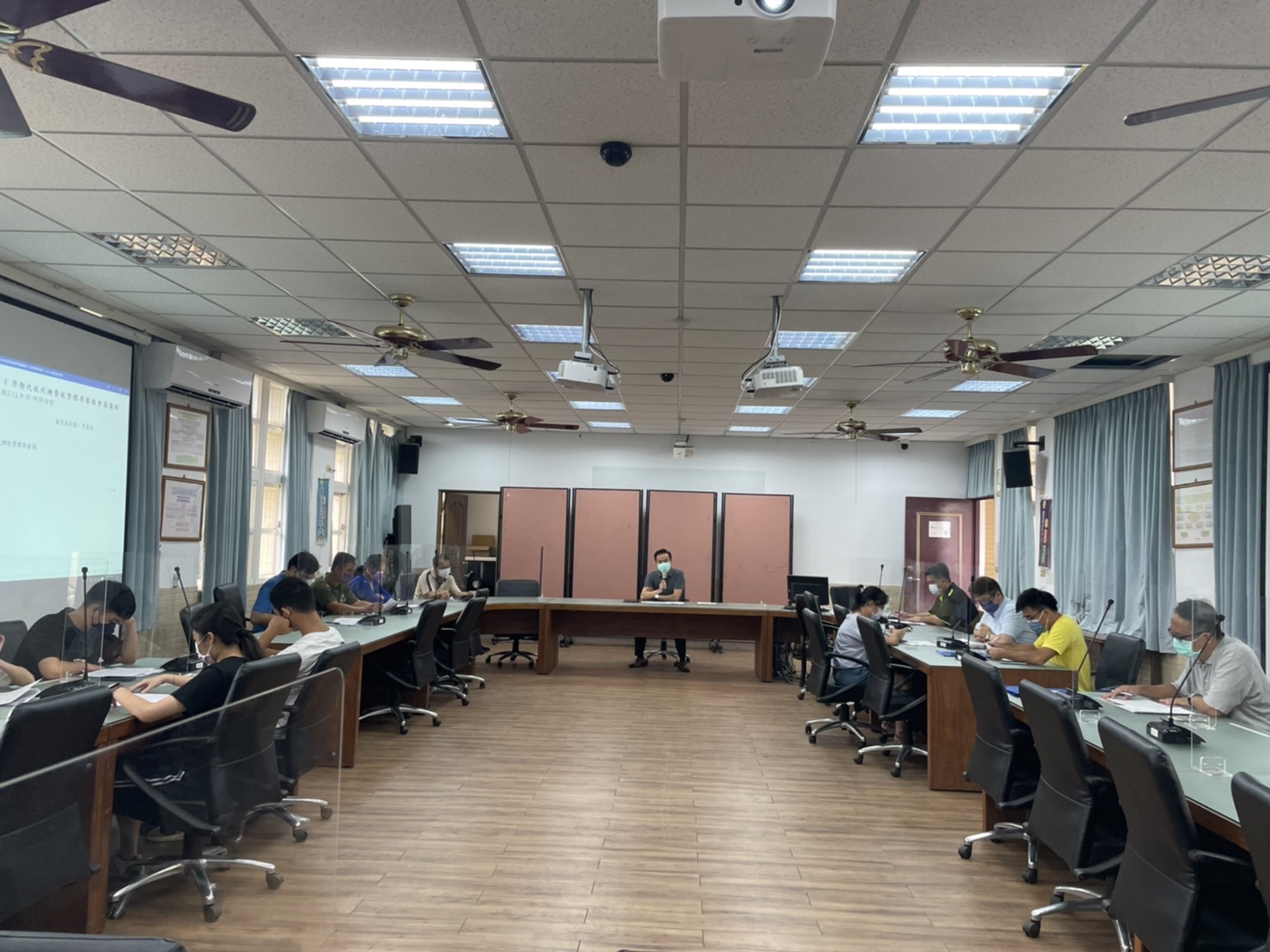 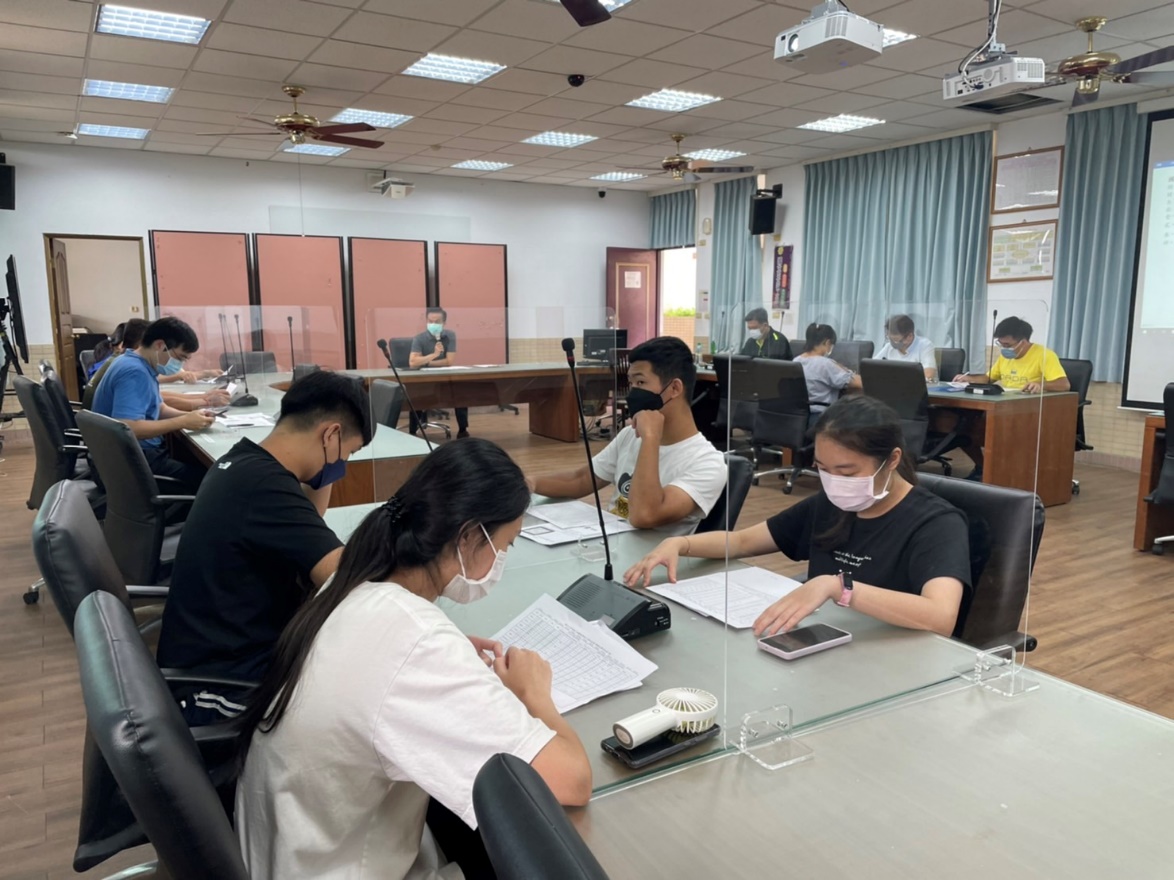 